Государственное  бюджетное образовательное учреждение для детей – сирот и детей, оставшихся без попечения родителей  «Ровеньский детский дом имени Российского детского фонда»Рассмотрена на заседании                                                                       Утверждаю: _____________    № 1 педагогического совета                                                                 Директор детского дома       от 29.08.2015год                                                                            В.Н.Ряднова _____________                                                                     Рабочая программа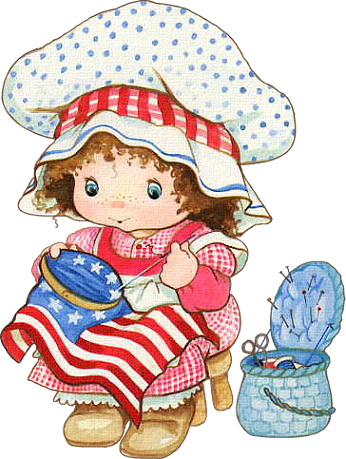 кружка «МАСТЕРИЦЫ»(рукоделие)Данная рабочая программа разработана на основе модифицированной образовательной программы дополнительного образования детей «Мастерицы».Возраст детей 7-17 летПрограмма рассчитана на 1 годПедагог дополнительного  образованияБерезовская Лариса Анатольевна2015-2016 год.Содержание1. Содержание                                                                                                 22. Пояснительная записка                                                                              33. Требования к уровню подготовки обучающихся                                    44. Календарно-тематический план                                                                65. Содержание рабочей программы                                                              246. Средства контроля                                                                                      307. Учебно-методические средства обучения                                                368. Литература                                                                                                   372. Пояснительная запискаДанная рабочая программа разработана на основе модифицированной образовательной программы дополнительного образования детей «Мастерицы»Основной целью деятельности коллектива на 2015/16 учебный год ставлю содействовие  формированию творчески мыслящей личности, обогащенной знанием народных традиций  и умением  реализовать на практике свои художественные идеи, посредством создания  изделий ручной работы.Основные задачи для группы I года обучения на уровне обучения, развития и воспитания:способствовать формированию:технологических знаний, технологической культуры на основе включения учащихся в разнообразные виды технологической деятельности.творческого подхода к изготовлению изделий и индивидуального почерка при выполнении работы, практических навыков.способствовать развитию:творческой активности через индивидуальное раскрытие художественных способностей каждого ребенка, общетрудовых и специальных умений, необходимых для поиска и  использования технологической информации, проектирования и создания продуктов труда.эстетического восприятия, художественного вкуса, творческого воображения; создать условия для воспитания:- бережливости и аккуратности при работе с материалами и инструментами, - бережного отношения к традиционной народной культуре,  осознанной потребности в здоровом образе жизни, ребенка как творческой личности, ценящей в себе и других такие качества, как доброжелательность, трудолюбие, уважение к чужому  труду.Учебная недельная нагрузка воспитанников составляет: в первый год обучения 8 часов в неделю – 5 дней занятий по 2 часа в день. Согласно Приложения №3 к СанПиНу 2.4.4.1251-03 рекомендуемый режим занятий в творческом объединении «Мастерицы» таков: 45 минут занятий, 10 минут перерыв, 45 минут занятий.Режим работы коллективаИз общих 414 часов: на теоретическую часть запланировано 102 часа, практическую -312 часов.Данная программа предусматривает следующие части в содержании деятельности: Теоретическая (предполагает сообщение теоретических сведений воспитанникам). Практическая (осуществляется через выполнение обучающимися творческого задания). Воспитательная работа.Основными формами занятий в образовательном процессе являются: учебное занятие продолжительностью 2 учебных часа. Используются звеньевая и индивидуальная формы работы, наиболее приемлемые в условиях детского дома. В каждой группе будут отрабатываться знания по материаловедению, машиноведению, навыки по ручной вышивке различными способами, по вязанию и лоскутному шитью. Особое внимание будет уделяться изготовлению поделок, сувениров своими руками с последующим оформлением работы. Итогом годовой работы является творческий проект, разработанный и выполненный самостоятельно или группой обучающихся.3. ТРЕБОВАНИЯ К УРОВНЮ ПОДГОТОВКИ ОБУЧАЮЩИХСЯВ конце первого года обучения дети должны: Знать -правила техники безопасности и поведения в мастерской; порядок подготовки к работе; инструменты и материалы, используемые в работе, уметь ими пользоваться;краткие сведения из истории старинного рукоделия,технологическую последовательность выполнения простейших художественных   швов: вперед иголку, за иголку, петельный, стебельчатый, «шнурок», «петля   вприкреп»;несложные элементы вышивки шелковыми ленточками.основные приемы вязания крючком,Уметь -организовывать рабочее место ;выбирать орнамент, узор и цветовое решение изделия; переводить рисунок на ткань; изготовлять несложные изделия ручной вышивки с использованием простейших  швов и элементов,оформлять готовые изделия, окончательная отделка работ,составлять, читать и записывать схемы для вязания крючком,вязать по кругу и рядами, изготовлять шаблоны для лоскутной техники, соединять разными способами лоскуты с основной тканью.Примерный перечень изделий: Кухонный набор (грелка на чайник, прихватка, набор салфеток)Круглый (квадратный)  коврик для табурета (вязание крючком)Мягкие игрушки (по выбору обучающихся)Натюрморт в технике лоскутная аппликация» (Панно)Контроль позволяет определить эффективность обучения по программе. Обсудить результаты, внести изменения в учебный процесс, позволяет детям увидеть результаты своего труда, создает хороший психологический климат в коллективе.Этапы педагогического контроляТекущий педагогический контроль осуществляется в течение всего периода обучения – на каждом этапе учебного занятия, по ходу изучения отдельной темы. Итоговый контроль осуществляется по окончанию изучения нескольких тем или разделов образовательной программы в конце каждого полугодия:Календарно-тематический планна 2014-2015 учебный год1 год обучения5. Содержание программыгода обучения5.1.  ВВЕДЕНИЕВведение в программу. Вводное занятие. Цели и задачи обучения. Перспективы творческого роста.   Подготовка к работе. Техника безопасности при работе с инструментами и приспособлениями для ручной вышивки. «Заглянем в бабушкин сундук» История ручной вышивки.  Городская и крестьянская (народная) вышивка. Техника безопасности при работе с инструментами и приспособлениями для ручной вышивки. ВЫШИВКАТехника выполнения простейших ручных швов (гладь). Инструменты, материалы и приспособления. Рабочее место. Рабочая коробка. Подготовка к вышиванию: подготовка ткани к работе, выбор и разметка рисунка, перевод рисунка на ткань с помощью копировальной бумаги, заправка изделия в пяльцы, подготовка пасм мулине к работе.Способы закрепления рабочей нити на ткани без узла. Технология выполнения простейших ручных швов: шов «вперед иголку», шов «шнурок», стебельчатый шов.Цвет в монограмме .Сочетание оттенков. Построение цветового круга.Практическая часть: Выполнение монограммы стебельчатым швом. Подбор рисунка монограммы. Отделка вышивкой уголка салфетки. Творческий проект «Изготовление кухонного набора» (грелка на чайник, прихватка). Выбор узора, материалов, техника выполнения работ – по выбору учащихся.Вышивка крестом. Техника выполнения счетной вышивки-росписи по полотну (канве). Из истории вышивки. Орнаментальные полоски.  Русская народная вышивка. Рабочая коробка: канва, иголки с продолговатым ушком, нитки мулине, пяльцы, наперсток. Простой крест. Схемы для вышивки крестом. Правила построения и пользования схемами.Практическая часть: Выполнение образцов вышивки. Практическая работа. Выполнить вышивку крестом нитью в два сложения по одной из предложенных схем: «Зайчик», «Котенок», «Лягушка», «Цветок», «Яблоко».Творческий проект «Набор салфеток» - коллективная работа (работа в группах).Техника вышивания атласными ленточками. Беседа. История вышивки шелковыми ленточками. Цветовая радуга. Материалы, необходимые для вышивки лентами: ленты, иглы, пяльцы, ткань для основы. Как перенести рисунок на ткань.Начало работы: как закрепить ленту. Простой узелок. Элемент «цепочка».Стежок «воздушная петля». Воздушная цепочка. Сетка. Стежок «трилистник». Основные элементы вышивки. Простые цветы. Цветок «Зигзаг», «Пестик».Практическая часть: Практическая работа панно «Корзинка с подснежниками». Практическая работа. «Весенний венок» (картинка-миниатюра).  Итоговое занятие по разделу. Персональные выставки.Творческие проекты. Творческий проект «Диванные подушки». Выбор и основание проблемы.  История возникновения диванной подушки. Краткое определение дизайнерской задачи. Выявление основных требований к изделию. Разработка идей, вариантов. Выбор материалов, приспособлений, оборудования. Последовательность выполнения работы. Перенос схемы рисунка на ткань. Панно «Подсолнухи». Выполнение вышивки учащимися, ранее изученными способами. Итоговые практические занятия, выставки, презентации. Тестирование по разделам программы обучения за год.ВЯЗАНИЕ КРЮЧКОМВводное занятие. Демонстрация изделий. История развития художественного вязания. Организация рабочего места. Инструменты и материалы, необходимые для работы. Правила ТБ при работе с вязальными крючками, спицами, ножницами, швейными иглами; ПДД; ППБ. Практическая часть:  Организация рабочего места.Основы материаловедения. Происхождение и свойства ниток, применяемых для вязания. Виды волокон (натуральные и химические). Виды и применение химических волокон. Качества и свойства изделия в зависимости от качества ниток и от плотности вязаного полотна. Свойства трикотажного полотна.Практическая работа. Составление коллекции ниток с подписями под ними (вида ниток и сырья, из которого они изготовлены). Определение состава ниток органолептическим путём и по цвету пламени.Основные приемы вязания крючком и техника их выполнения. Основные правила вязания крючком. Выбор крючка и пряжи. Положение рук и крючка при вязании. Основные приемы вязания: начальная петля, воздушная петля, петли для подъёма, полупетля, столбик без накида, полустолбик, столбик с накидом. Цепочка воздушных петель. Круговое вязание по спирали. Вязание по кругу замкнутыми рядами. Изменение фактуры вязаного полотна в зависимости от изменения способа вывязывания одних и тех же элементов. Правила вязания круга, квадрата, пятигранника (многогранника). Анализ моделей. Зарисовка схем выполнения чехла, коврика, прихватки и накидки. Подбор крючка и ниток. Анализ схемы салфетки. Практическая работа. Отработка приемов вязания: начальная петля, воздушная петля, петли для подъёма, полупетля, столбик без накида, полустолбик, столбик с накидом. Расчет петель для чехла для мобильного телефона. Вязание и оформление изделий.Техника плотного вязания цветных узоров. Теоретические сведения. Основные приёмы выполнения одноцветных узоров. Техника вязания цветных узоров и узоров с орнаментом. Образцы вязания из ниток одного цвета. Орнаментальное полотно. Как вывязывать рисунок орнамента. Образцы вязания двумя и более цветами. Как разместить рисунок на вязании. Понятия «раппорт», «петли симметрии». Определение размера тапочек. Правила вязания. Практическая работа. Отработка приемов вязания: одноцветных узоров: резинка, зигзаг, ракушки; цветных узоров: двухцветная шахматка, зигзаг, орнамент. Ажурное вязание. Теоретические сведения. Крючки и нитки для ажурного вязания. Техника ажурного вязания. Обвязывание салфеток в технике ажурного вязания. Правила вязания косынок и шалей. Анализ моделей. Зарисовка схем для выполнения косынок.  Анализ схемы шали.Практическая работа. Отработка приёмов ажурного вязания.МЯГКАЯ ИГРУШКАВводные занятия. Разнообразие игрушек. Первые игрушки. История возникновения мягкой игрушки. Назначение мягкой игрушки. Перечень необходимых материалов и инструментов для работы. Лексическое значение слов «деталь», «выкройка», «лекало», «вытачка», «эскиз».Порядок расположения инструментов на рабочем столе. Освещение рабочего места. Правила посадки учащихся при работе. Правила работы с острыми, режущими и колющими предметами (ножницы, нож, шило, игла, циркуль), их хранение, передача другому лицу. Правила поведения учащихся во время занятий.Технология выполнения швов. Ознакомление с технологией выполнения ручных швов: «вперед иголку», «назад иголку», «строчка», «через край», «петельного» и «потайного». Конструирование и оформление игрушки. Правила выполнения эскиза игрушки. Технология конструирования симметричных выкроек. Технология увеличения или уменьшения выкройки. Правила кроя игрушки. Принцип зеркальной симметрии. Правила хранения выкроек. Основы сбора игрушек. Шарнирное крепление.Технология изготовления головки, лапок, мордочки, носика. Материалы для глаз. Разные способы изготовления глаз. Правила расположения глаз относительно носа. Правила заполнения игрушки набивочным материалом.Разные способы украшения игрушек. Украшения из ленты и кружева, меха, ткани и пряжи. Технология изготовления бантика, галстука, кружевного жабо, цветка с сердцевиной, колпачка, беретика, волос, парика.Изделия первой сложности. Освоение технологии выполнения основы для цельнокроеной игрушки (шарика). Изготовление цельнокроеных игрушек из 2-3 выкроек: шара – мяча на резинке, колобка, рыбки, цыпленка, гусеницы.Изделия второй сложности. Изготовление игрушек из 4-6 выкроек: попугая из ткани, паучка из меха, бегемотика. Составление композиций из поделок. Составление композиций из сшитых игрушек разной сложности с использованием других материалов: «На птичьем дворе».Беседы. Декоративно-прикладное искусство. История игрушки. Многообразие материалов и область их применения. Природные и искусственные материалы. Свойства материалов и выбор по свойствам. Подготовка материалов к работе. Бережное использование и экономное расходование материалов. Технология изготовления изделий по выкройкам: определение формы, размеров, последовательности. Декоративное оформление изделий. Простейший ремонт игрушки.ЛОСКУТНАЯ ПЛАСТИКАВводное занятие. Правила безопасности труда.  История развития лоскутной техники. Возможности лоскутного шитья, его связь с направлениями современной моды. Ассортимент изделий.   Рабочее место, его организация. Инструменты, материалы, приспособления и оборудование для обучения в технике лоскутного шитья.   «Прихватка». Гармоничное сочетание тканей по фактуре, цвету. Цветовое решение изделий. Использование прокладочных материалов.   Ручные и машинные швы, используемые в технике лоскутного шитья. Правила безопасности труда.  Эскиз, его разновидности, назначение, способы и правила выполнения.   Понятие о чертеже, схеме, их различия. Размеры, правила измерения.  Шаблон. Применение шаблонов, готовых выкроек. Подготовка материалов к работе. Использование шаблонов для раскроя элементов орнамента.Практические работы:    Подбор тканей по фактуре и цвету. Изучение свойств прокладочных материалов, применяемых в  технике лоскутного шитья.   Выполнение образцов ручных, машинных швов, используемых в лоскутном шитье.   Выполнение эскиза.   Выполнение чертежа.   Изготовление шаблонов из картона или плотной бумаги.   Изготовление изделия в технике лоскутного шитья (мозаика из полос).«Грелка на чайник».   Лоскутная мозаика. Виды лоскутного шитья. Правила безопасности труда. Базовые формы, применяемые в технике лоскутного шитья.  Фестоны, их виды. Правила изготовления, закрепления фестонов по краю детали. Техника укладывания прямых фестонов по ярусам к центру и от центра изделия.   Отделочные материалы в лоскутной технике. Выстёгивание, правила выполнения.   Практические работы:   Выполнение эскиза, чертежа изделия в технике лоскутного шитья по схеме «Ёлочка», «Колодец». Выполнение элементов узора. Правила безопасности труда.   Выполнение эскиза, чертежа изделия в технике лоскутного шитья по схеме «Шахматка». Выполнение элементов узора.Выполнение эскиза, чертежа изделия в технике лоскутного шитья с использованием треугольных, квадратных фестонов. Закрепление фестонов по краю детали. Укладывание прямых фестонов по ярусам к центру и от центра изделия, их закрепление. Применение выстёгивания в лоскутных изделиях. Изготовление изделий. Отделка готового изделия.«Варежка-прихватка».   Выполнение эскиза, чертежа изделия. Изготовление шаблонов, подбор тканей по цвету и фактуре. Раскрой. Технология соединения деталей лоскутной мозаики между собой. Окончательная отделка и оформление изделия. Требования к качеству изделия. Правила безопасности труда. Изготовление изделия.Натюрморт в технике «Аппликация»Выставка работ учащихся. Подведение итогов работы за годТВОРЧЕСКИЕ ПРОЕКТЫ. Творческий проект «Диванные подушки». Выбор и основание проблемы.  История возникновения диванной подушки. Краткое определение дизайнерской задачи. Выявление основных требований к изделию. Разработка идей, вариантов. Выбор материалов, приспособлений, оборудования. Последовательность выполнения работы. Перенос схемы рисунка на ткань. Выполнение вышивки учащимися, ранее изученными способами.Практическая часть: Самостоятельные творческие проекты учащихся по  предложенным темам: «Набор салфеток», «Паспарту», «Корзина-игольница».ПРАЗДНИКИ. Подготовка и проведение праздника«Лен, ты мой лен…» - распределение ролей, подготовка оформления (комната представляет собой русскую светелку: скамьи, длинный стол, самовары, чайная посуда, прялка; вышивка: полотенца, скатерти, салфетки, фартуки).Подготовка и проведение конкурсной программы «Сказка из кружева» - распределение ролей, подготовка оформления зала, выставки.ИТОГОВЫЕ ПРАКТИЧЕСКИЕ ЗАНЯТИЯ. Тестирование по разделам программы обучения за год. Практическая часть: Изготовление технологической карты зачетной работы. Защита зачетных работ. Выставка зачетных работ.Средства контроляВводный контроль по теме: «Рукоделие»1. Ответьте знаком + правильный ответ:Последовательное повторение отдельных изобразительных элементов или целой группы узоров называется 1  -  орнамент2  -  раппорт3  -  ритм4  -  композиция2. Установите соответствие 3. Отметьте знаком +  все правильные ответы:Паспарту- это            1  -  подрамник под вышивку2  -  картонная рамка с вырезом в середине для фотографии или рисунка3  -  лист плотной бумаги иногда с орнаментальной рамкой, на который        наклеивается фотография или рисунок4  -  деревянная рамка для картины4. Отметьте знаком +  правильный ответ:Рисунок или украшение, изготовленное из нашитых или наклеенных на основу лоскутов ткани,  называется1  -  вышивка2  -  аппликация3  -  мозаика4  -  витраж5. Какую пряжу используют для вязания крючком (не менее 4 видов)?Ответ: _________________________________________________________________6. Установите соответствие1.    Столбик с 2 накидами                                                            А         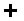 2.    Чешуйка из столбиков с накидом                                          Б          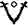 3.    Двойной столбик с накидом                                                  В         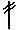 4.    Рогатка из 2 столбиков с накидом через                               Г          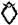        воздушную петлю                                                                   Д         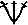 7. Отметьте знаком + все правильные ответыПри выборе крючка для вязания необходимо учитывать1  -  толщину головки 2  -  длину крючка3  -  вид пряжи4  -  плотность вязания5  -  назначение изделия9. Напишите, какой цвет получается при смешении двух цветовкрасный + зеленый =  ………………..……………синий + желтый = …………………………………красный + синий =  ………………………………..красный + желтый = ………………………………10. Отметьте знаком   +  правильный ответУзор, построенный на ритмическом чередовании изображаемых мотивов, называется1  -  эскиз2  -  композиция3  -  орнамент4  -  рисунок вышивки5  -  раппортИтоговый контроль по теме: «Рукоделие»Карточка № 1. 1. Предварительный набросок к рисунку, картине.  2. Это трафарет какой-либо формы, с помощью которого форму можно перенести на бумагу, ткань, металл, кожу, стекло и т.д. 3. Готовый образец, по которому изготавливают изделие. 4. Вырезка из бумаги, образец, по которому кроят части одежды, обуви, игрушки и т.д. 5. Приспособление,  с прорезными элементами рисунка, орнамента или шрифта, для точного перевода изображения на какую-либо основу. 6. Чертеж, на котором условными графическими обозначениями показаны составные части изделия и соединения между ними  Карточка № 2. 1. Древнее искусство складывания фигурок из бумаги. 2. Графическое изображение, особым образом выполненное нитками на картоне или другом твердом основании.  3. Это техника, использующая кусочки разноцветной ткани или вязанных элементов геометрических форм.  4. Оно поражало во все времена своим изяществом и утонченностью, своим богатством и роскошью, и неповторимостью. Прекрасное древнерусское монастырское искусство. 5. Это особый вид монументально- декоративного искусства, а само слово в переводе с французского означает «оконное стекло». 6. Один из самых простых, увлекательных и доступных способов работы с бумагой, который больше напоминает скульптуру на плоскости, в которой форма создается за счет объема. 7. Это техника создания произведения путем накладывания на основу отличающихся от нее материалов как плоских, так и объемных. 8. Это способ работы с цветными кусочками различных материалов: бумаги, ткани, кожи, меха, войлока, бусин, шерстяные нити и т.д 9. Это техника украшения, аппликации, декорирования с помощью вырезанных бумажных мотивов. Другое название этой техники – «салфеточная техника».  Карточка № 3. 1. Материал имеющий волокнистую структуру, тонкоскрученный и имеющий малый диаметр. Могут быть натуральными и синтетическими. 2. Прекрасный поделочный материал. Она прочная, широко используется в народных ремеслах для изготовления коробов, корзин и т.д. 3. Материал, который вырабатывается из шкур животных, морских зверей, рептилий и рыб. Имеет волокнистое строение, она бывает натуральная и искусственная. 4. Маленькие стеклянные трубочки для вышивания.  5. Материал для письма графических и живописных работ, художественных и бытовых изделий. 6. Это мелкие стеклянные или металлические бусины, круглые или многогранные, с отверстием для нанизывания. Карточка № 4. 1. Цвет основного материала, на котором выполняется декоративная работа. 2. Придумывание, разработка новой, удобной для человека и красивой предметной среды. 3. Соотношение и взаимное расположение частей декоративного изделия. 4. Техника нанесения углубленного рисунка давлением на какую-либо поверхность из мягкого, пластичного материала: кожи, бересты, картона. 5. Складки, позволяющие получить рельефные поверхности на плоскости и объемных изделиях. 6. В изобразительном искусстве живописные,        скульптурные и  графические произведения малых форм, а также искусство их создания. Названия-Ответы (карточки разрезаются) К карточке №1  ЭСКИЗ  ЛЕКАЛО ШАБЛОН ВЫКРОЙКА ТРАФАРЕТ СХЕМА  К карточке №2 ОРИГАМИ НИТЯНАЯ  ГРАФИКА ПЕЧВОРК МАНАСТЫРСКОЕ ШИТЬЕ ВИТРАЖ БУМАЖНАЯ ПЛАСТИКА КОЛЛАЖ АППЛИКАЦИЯ ДЕКУПАЖ  К карточке №3 НИТКИ БЕРЕСТА КОЖА СТЕКЛЯРУС БУМАГА БИСЕР  К карточке №4 ФОН ДИЗАЙН КОМПОЗИЦИЯ ТИСНЕНИЕ ДРАПИРОВКА МИНИАТЮРКА Критерии оценки Теоретический блок.  (Задание 1 и 2 тура) За правильно выполненное задание ребенок получает 2 балла. За частично выполненное задание – 1 балл. За неправильно выполненное задание – 0 баллов. Воспитанники, набравшие 10 баллов, имеют высокий уровень теоретической подготовки; 5-9 баллов – средний уровень;   0-4 – низкий уровень.7. Учебно-методическое обеспечение программыПри реализации программы «Мастерицы»  используются  как традиционные методы обучения, так и инновационные технологии:  словесные, наглядные, практические методы, методы проблемного обучения, программированного, алгоритмический метод, проектный, метод взаимообучения, метод скоростного эскизирования, метод информационной поддержки,  дизайн-анализ. Использование разнообразных форм обучения повышает продуктивность занятий, повышает интерес учащихся к учебному процессу. Для успешной реализации программы  разработаны и применяются следующие  дидактические  материалы:иллюстративный и демонстрационный  материал:иллюстрации с изображением образцов изделий, иллюстративный материал к теме «История ручной вышивки», иллюстрированный материал по теме «Вышивка лентами», иллюстрации, репродукции к темам по истории развития промысла, образцы изделий, украшенных лентамираздаточный материал:карточки с      заданиями по всем годам обучения, шаблоны для первого года обучения, технологические карты изделий; материалы для проверки освоения программы: выставки, диагностические карты по теме «Техника безопасности» и др.; тесты на узнавание,  кроссворды, и др.На занятиях используются технологические карты изготовления изделий, которые приучают детей к самостоятельной работе, стимулируют познавательную активность учащихся. Применение технологии создания успеха дает ребенку возможность осознать свою творческую  ценность, продвигает к новым высотам  творческих достижений. Педагог должен создавать атмосферу радости, удовольствия, соучастия  детей в процессе восприятия материала и потребность  активной творческой отдачи при выполнении практических заданий. Творческий подход к работе, воспитанный в процессе занятий, дети перенесут в дальнейшем во все виды  общественно-полезной деятельности.          В образовательный процесс следует включать экскурсии в краеведческие музеи, центры народных промыслов, встречи с мастерами декоративно-прикладного искусства, что развивает у детей умение отличать настоящее искусство от его суррогатов, приходить к правильному эстетическому суждению.8. Литература1. Учебник «Технология» 5 класс (вариант для девочек), под редакцией          В.Д.Симоненко, Москва Издательский центр «Вентана-Граф», 2010г.2. Учебник «Технология» 6 класс (вариант для девочек), под редакцией   В.Д.Симоненко,  Москва Издательский центр «Вентана-Граф», 2010г.3. Учебник «Технология» 8 класс (вариант для девочек),  под редакцией   В.Д.Симоненко, Москва Издательский центр «Вентана-Граф», 2010г.4. «Женские изящные рукоделия» Белянская Л.Б. Донецк, 2006г.5.  «Школа вышивки шелковыми ленточками» (полный справочник рукодельницы)  Шереминская Л.Т. Москва «Эксмо» 2007г.6. «Вышивка шелковыми ленточками» Энн Кокс, перевод с английского     У. Сапциной, издательство «Кристина-Новый век» Москва, 2006г.7. «Русские традиции при изготовлении различных изделий» И.Г. Норенко Волгоград   «Учитель», 2007г.8. Журнал «Вышиваю крестиком» Москва.ГруппаКол-во занятийв неделюПродолжительность занятий (час.)Учебная нагрузкав неделю (час.)Учебная нагрузка в месяц(час.)Учебная нагрузка в год(час.)1521041-42414СрокиКакие знания, умения, навыкиконтролируютсяФормапроведениязанятиягруппа I года обучениягруппа I года обучениягруппа I года обучениядекабрь2014 г.Знания основных терминов и определений, материалов и инструментов, используемые при ручной вышивке. Способы закрепления рабочей нити на ткани без узла. Технология выполнения простейших ручных швов: шов «вперед иголку», шов «шнурок», стебельчатый шов. Правил техники безопасности при работе с  ножницами, иглами, булавками.Контрольная работа,Выполнение работы по заданиюмай2015 г.Знания об истории возникновения техники лоскутного шитья, организация рабочего места; правила выбора орнамента, узора, цветовое решение изделия; перевод рисунка  на ткань; оформление готового изделия, окончательная отделка работ. Кроссворд, выполнение работы по карточкам,выставка изделий№ занятия по разделу№занятияРаздел программыРаздел программыТема занятия. Содержание.Количество часовдатаВВЕДЕНИЕ (4 часа)ВВЕДЕНИЕ (4 часа)ВВЕДЕНИЕ (4 часа)ВВЕДЕНИЕ (4 часа)ВВЕДЕНИЕ (4 часа)ВВЕДЕНИЕ (4 часа)ВВЕДЕНИЕ (4 часа)1,21,2Вводное занятие. Цели и задачи обучения. Перспективы творческого роста.   Подготовка к работе. Техника безопасности при работе с инструментами и приспособлениями для ручной вышивки.Вводное занятие. Цели и задачи обучения. Перспективы творческого роста.   Подготовка к работе. Техника безопасности при работе с инструментами и приспособлениями для ручной вышивки.Вводное занятие. Цели и задачи обучения. Перспективы творческого роста.   Подготовка к работе. Техника безопасности при работе с инструментами и приспособлениями для ручной вышивки.21.093,43,4«Древние образы в орнаментах русской вышивки» Заочная экскурсия на выставку ДПИ. История ручной вышивки.  Городская и крестьянская (народная) вышивка. Техника безопасности при работе с инструментами и приспособлениями для ручной вышивки.«Древние образы в орнаментах русской вышивки» Заочная экскурсия на выставку ДПИ. История ручной вышивки.  Городская и крестьянская (народная) вышивка. Техника безопасности при работе с инструментами и приспособлениями для ручной вышивки.«Древние образы в орнаментах русской вышивки» Заочная экскурсия на выставку ДПИ. История ручной вышивки.  Городская и крестьянская (народная) вышивка. Техника безопасности при работе с инструментами и приспособлениями для ручной вышивки.22.09ВЫШИВКА (86 часов)ВЫШИВКА (86 часов)ВЫШИВКА (86 часов)ВЫШИВКА (86 часов)ВЫШИВКА (86 часов)ВЫШИВКА (86 часов)ВЫШИВКА (86 часов)1,25,65,6Техника выполнения простейших ручных швов (гладь). Инструменты, материалы и приспособления. Рабочее место. Рабочая коробка. Подготовка к вышиванию: подготовка ткани к работе, заправка изделия в пяльцы, подготовка пасм мулине к работе.Техника выполнения простейших ручных швов (гладь). Инструменты, материалы и приспособления. Рабочее место. Рабочая коробка. Подготовка к вышиванию: подготовка ткани к работе, заправка изделия в пяльцы, подготовка пасм мулине к работе.203.093,47,87,8Подготовка к вышиванию: выбор и разметка рисунка, перевод рисунка на ткань с помощью копировальной бумаги.Подготовка к вышиванию: выбор и разметка рисунка, перевод рисунка на ткань с помощью копировальной бумаги.204.095,69,109,10Способы закрепления рабочей нити на ткани без узла. Технология выполнения простейших ручных швов: шов «вперед иголку», шов «шнурок», стебельчатый шов.Способы закрепления рабочей нити на ткани без узла. Технология выполнения простейших ручных швов: шов «вперед иголку», шов «шнурок», стебельчатый шов.205.097,811,1211,12Цвет в монограмме. Сочетание оттенков. Построение цветового круга.Цвет в монограмме. Сочетание оттенков. Построение цветового круга.208.099,1013,1413,14Практическая часть: Выполнение монограммы стебельчатым швом. Подбор рисунка монограммы. Выбор узора, материалов, техника выполнения работ – по выбору учащихся.Практическая часть: Выполнение монограммы стебельчатым швом. Подбор рисунка монограммы. Выбор узора, материалов, техника выполнения работ – по выбору учащихся.209.0911,1215,1615,16Творческий проект «Изготовление кухонного набора» (грелка на чайник, прихватка). Создание эскиза.Творческий проект «Изготовление кухонного набора» (грелка на чайник, прихватка). Создание эскиза.210.0913,1417,1817,18Изготовление грелки на чайник. Основные вопросы построения композиции. Выбор модели, изготовление выкроек.Изготовление грелки на чайник. Основные вопросы построения композиции. Выбор модели, изготовление выкроек.212.0915,1619,2019,20Изготовление грелки на чайник. Раскрой ткани. Шитье. Работа с дополнительными материалами (синтепон, тесьма).Изготовление грелки на чайник. Раскрой ткани. Шитье. Работа с дополнительными материалами (синтепон, тесьма).212.0917,1821,2221,22Изготовление грелки на чайник. Окончательное оформление изделия. Вышивка.Изготовление грелки на чайник. Окончательное оформление изделия. Вышивка.215.0919,2023,2423,24Изготовление прихватки. Выбор модели, изготовление выкроек. Раскрой ткани. Шитье.Изготовление прихватки. Выбор модели, изготовление выкроек. Раскрой ткани. Шитье.216.0921,2225,2625,26Работа с дополнительными материалами (синтепон, тесьма). Окончательное оформление изделия. Вышивка.Работа с дополнительными материалами (синтепон, тесьма). Окончательное оформление изделия. Вышивка.217.0923,2427,2827,28Вышивка крестом. Техника выполнения счетной вышивки-росписи по полотну (канве).Вышивка крестом. Техника выполнения счетной вышивки-росписи по полотну (канве).218.0925,2629,3029,30Практическая работа.  Вышивка крестом нитью в два сложения по одной из предложенных схем.Практическая работа.  Вышивка крестом нитью в два сложения по одной из предложенных схем.219.0927,2831,3231,32Продолжение практической работы. Вышивка крестом нитью в два сложения по одной из предложенных схем.Продолжение практической работы. Вышивка крестом нитью в два сложения по одной из предложенных схем.222.0929,3033,3433,34Творческий проект «Набор салфеток» (Фрукты, овощи).Творческий проект «Набор салфеток» (Фрукты, овощи).223.0931,3235,3635,36Набор салфеток. Вышивка в дизайне интерьера. Идея проекта. Из истории салфеток.Набор салфеток. Вышивка в дизайне интерьера. Идея проекта. Из истории салфеток.224.0933,3437,3837,38Набор салфеток. Материалы, инструменты, оборудование. Подбор схем. Раскрой ткани.Набор салфеток. Материалы, инструменты, оборудование. Подбор схем. Раскрой ткани.225.0935,3639,4039,40 Практическая работа: вышивание уголка салфетки «Яблоко» Практическая работа: вышивание уголка салфетки «Яблоко»226.0937,3841,4241,42 Практическая работа: вышивание уголка салфетки «Вишни»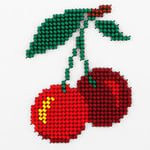  Практическая работа: вышивание уголка салфетки «Вишни»229.0939,4043,4443,44 Практическая работа: вышивание уголка салфетки «Земляника»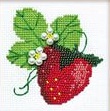  Практическая работа: вышивание уголка салфетки «Земляника»230.0941,4245,4645,46Техника вышивания атласными ленточками.Техника вышивания атласными ленточками.21.1043,4447,4847,48Видов швов: элемент «цепочка», «трилистник».Видов швов: элемент «цепочка», «трилистник».22.1045,4649,5049,50Видов швов: элемент «воздушная петля», стежок.Видов швов: элемент «воздушная петля», стежок.23.1047,4851,5251,52Практическая работа панно «Корзинка с подснежниками». Материалы, инструменты, оборудование. Подбор схем. Раскрой ткани.Практическая работа панно «Корзинка с подснежниками». Материалы, инструменты, оборудование. Подбор схем. Раскрой ткани.26.1049,5053,5453,54Практическая работа панно «Корзинка с подснежниками». Исследовательский этап. Организация  самостоятельного  планирования работы над панно. Создание эскиза.Практическая работа панно «Корзинка с подснежниками». Исследовательский этап. Организация  самостоятельного  планирования работы над панно. Создание эскиза.27.1051,5255,5655,56Практическая работа панно «Корзинка с подснежниками». Самостоятельная работа учащихся. Оказание контроля и индивидуальной помощи. Практическая работа панно «Корзинка с подснежниками». Самостоятельная работа учащихся. Оказание контроля и индивидуальной помощи. 28.1053,5457,5857,58 Практическая работа панно «Корзинка с подснежниками». Самостоятельная работа учащихся. Оказание контроля и индивидуальной помощи. 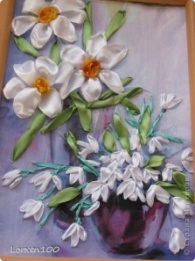  Практическая работа панно «Корзинка с подснежниками». Самостоятельная работа учащихся. Оказание контроля и индивидуальной помощи. 29.1055,5659,6059,60Практическая работа панно «Корзинка с подснежниками». Самостоятельная работа учащихся.Практическая работа панно «Корзинка с подснежниками». Самостоятельная работа учащихся.210.1057,5861,6261,62Панно «Корзинка с подснежниками». ВТО. Оформление работы в рамку.Панно «Корзинка с подснежниками». ВТО. Оформление работы в рамку.213.1059,6063,6463,64Творческий проект. Настенное панно «Подсолнухи». Почему эти цветы стали вдохновителями их творчества? Создание эскиза  проекта.Творческий проект. Настенное панно «Подсолнухи». Почему эти цветы стали вдохновителями их творчества? Создание эскиза  проекта.214.1061,6265,6665,66 Творческий проект. Настенное панно «Подсолнухи». Подбор материалов. Оформление основы.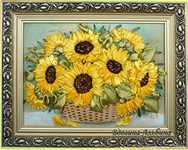  Творческий проект. Настенное панно «Подсолнухи». Подбор материалов. Оформление основы.215.1063,6467,6867,68Вышивка цветов подсолнуха способом «петля вприкреп».Вышивка цветов подсолнуха способом «петля вприкреп».216.1065,6669,7069,70Вышивка цветов подсолнуха способом «петля вприкреп».Вышивка цветов подсолнуха способом «петля вприкреп».217.1067,6871,7271,72Работа над вышивкой листьев и стебельков.Работа над вышивкой листьев и стебельков.220.1069,7073,7473,74Вышивка середины подсолнухов способом «французский узелок».Вышивка середины подсолнухов способом «французский узелок».221.1071,7275,7675,76Вышивка корзины или вазы (по выбору учащихся).Вышивка корзины или вазы (по выбору учащихся).222.1073,7477,7877,78Творческий проект. Настенное панно «Подсолнухи». ВТО. Оформление работы в рамку.Творческий проект. Настенное панно «Подсолнухи». ВТО. Оформление работы в рамку.223.1075,7679,8079,80 Творческий проект «Диванные подушки» Обоснование возникшей проблемы. История возникновения диванной подушки «Сказка моей подушки». Анализ идей и вариантов.  Творческий проект «Диванные подушки» Обоснование возникшей проблемы. История возникновения диванной подушки «Сказка моей подушки». Анализ идей и вариантов. 224.1077,7881,8281,82Творческий проект «Диванные подушки». Исследовательский этап. Организация  самостоятельного  планирования работы над панно. Создание эскиза.Творческий проект «Диванные подушки». Исследовательский этап. Организация  самостоятельного  планирования работы над панно. Создание эскиза.227.1079,8083,8483,84Творческий проект «Диванные подушки». Сшить подушку. Пришить молнию.Творческий проект «Диванные подушки». Сшить подушку. Пришить молнию.228.1081,8285,8685,86Творческий проект «Диванные подушки». Оформление по выбору: вышивка гладью, крестом, атласными лентами.Творческий проект «Диванные подушки». Оформление по выбору: вышивка гладью, крестом, атласными лентами.229.1083,8487,8887,88Творческий проект «Диванные подушки». Завершение работы. Окончательное оформление изделия.Творческий проект «Диванные подушки». Завершение работы. Окончательное оформление изделия.230.1085,8689,9089,90Итоговое занятие по разделу. Персональные выставки.Итоговое занятие по разделу. Персональные выставки.231.10ВЯЗАНИЕ КРЮЧКОМ (86 часов)ВЯЗАНИЕ КРЮЧКОМ (86 часов)ВЯЗАНИЕ КРЮЧКОМ (86 часов)ВЯЗАНИЕ КРЮЧКОМ (86 часов)ВЯЗАНИЕ КРЮЧКОМ (86 часов)ВЯЗАНИЕ КРЮЧКОМ (86 часов)ВЯЗАНИЕ КРЮЧКОМ (86 часов)1,291,9291,92Вводное занятие. Из истории вязания крючком и спицами. Инструктаж по ТБ на рабочем месте.Вводное занятие. Из истории вязания крючком и спицами. Инструктаж по ТБ на рабочем месте.23.113,493,9493,94Основные материалы при вязании крючком. Пряжа, её особенности и разновидности.Основные материалы при вязании крючком. Пряжа, её особенности и разновидности.24.115,695,9695,96Основные приемы вязания крючком. Выбор крючка и пряжи. Положение рук и крючка при вязании. Условные обозначения в схемах.Основные приемы вязания крючком. Выбор крючка и пряжи. Положение рук и крючка при вязании. Условные обозначения в схемах.25.117,897,9897,98Основные правила вязания крючком. Основные приемы вязания: начальная петля, воздушная петля, петли для подъёма, полупетля, столбик без накида, полустолбик, столбик с накидом. Основные правила вязания крючком. Основные приемы вязания: начальная петля, воздушная петля, петли для подъёма, полупетля, столбик без накида, полустолбик, столбик с накидом. 26.119,1099,10099,100Практическая работа. Отработка приемов вязания: начальная петля, воздушная петля. Цепочка воздушных петель.Практическая работа. Отработка приемов вязания: начальная петля, воздушная петля. Цепочка воздушных петель.27.1111,12101,102101,102Практическая работа. Отработка приемов вязания: столбик без накида, столбик с накидом.Практическая работа. Отработка приемов вязания: столбик без накида, столбик с накидом.210.1113,14103,104103,104Вязание по кругу замкнутыми рядами. Изменение фактуры вязаного полотна в зависимости от изменения способа вывязывания одних и тех же элементов. Вязание по кругу замкнутыми рядами. Изменение фактуры вязаного полотна в зависимости от изменения способа вывязывания одних и тех же элементов. 211.1115,16105,106105,106Практическая работа: «Вязание чехла для мобильного телефона». Правила вязания квадрата. Анализ моделей. Зарисовка схем выполнения чехла.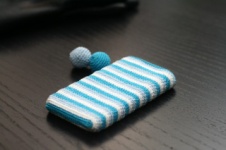 Практическая работа: «Вязание чехла для мобильного телефона». Правила вязания квадрата. Анализ моделей. Зарисовка схем выполнения чехла.212.1117,18107,108107,108Подбор крючка и ниток. Анализ схемы. Практическая работа. Отработка приемов вязания: начальная петля, воздушная петля, петли для подъёма, столбик без накида. Расчет петель для чехла для мобильного телефона.Подбор крючка и ниток. Анализ схемы. Практическая работа. Отработка приемов вязания: начальная петля, воздушная петля, петли для подъёма, столбик без накида. Расчет петель для чехла для мобильного телефона.213.1119,20109,110109,110Вязание чехла для мобильного телефона.Вязание чехла для мобильного телефона.214.1121,22111,112111,112Вязание чехла для мобильного телефона.Вязание чехла для мобильного телефона.217.1123,24113,114113,114Вязание чехла для мобильного телефона. Оформление изделия: шнурок, брелок.Вязание чехла для мобильного телефона. Оформление изделия: шнурок, брелок.218.1125,26115,116115,116Основные приемы вязания крючком. Практическая работа. Отработка приемов вязания: круговое вязание.Основные приемы вязания крючком. Практическая работа. Отработка приемов вязания: круговое вязание.219.1127,28117,118117,118Практическая работа. Отработка приемов вязания: круговое вязание столбиками с одним накидом.Практическая работа. Отработка приемов вязания: круговое вязание столбиками с одним накидом.220.1129,30119,120119,120Вязание круглого коврика столбиками с одним накидом. Правила вязания круга. Анализ моделей. Зарисовка схем выполнения коврика.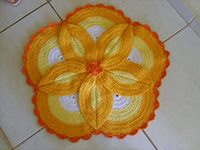 Вязание круглого коврика столбиками с одним накидом. Правила вязания круга. Анализ моделей. Зарисовка схем выполнения коврика.221.1131,32121,122121,122Подбор крючка и ниток. Анализ схемы. Практическая работа. Отработка приемов вязания. Расчет петель для коврика. Начало работы.Подбор крючка и ниток. Анализ схемы. Практическая работа. Отработка приемов вязания. Расчет петель для коврика. Начало работы.224.1133,34123,124123,124Вывязывание круглого коврика столбиками с одним накидом.Вывязывание круглого коврика столбиками с одним накидом.225.1135,36125,126125,126Вывязывание круглого коврика столбиками с одним накидом.Вывязывание круглого коврика столбиками с одним накидом.226.1137,38126,128126,128Вывязывание круглого коврика столбиками с одним накидом. Завершение работы над изделием. Правила ВТО.Вывязывание круглого коврика столбиками с одним накидом. Завершение работы над изделием. Правила ВТО.227.1139,40129,130129,130 Вязание квадратной накидки для табурета.Вязание по кругу замкнутыми рядами. Квадрат. Правила вязания квадрата. Анализ моделей.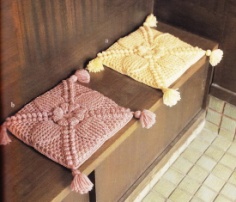  Вязание квадратной накидки для табурета.Вязание по кругу замкнутыми рядами. Квадрат. Правила вязания квадрата. Анализ моделей.228.1141,42131,132131,132Зарисовка схем выполнения коврика.Зарисовка схем выполнения коврика.21.1243,44133,134133,134Вязание квадратной накидки для табурета.Вязание квадратной накидки для табурета.22.1245,46135,136135,136Вязание квадратной накидки для табурета.Вязание квадратной накидки для табурета.23.1247,48137,138137,138Вязание квадратной накидки для табурета. Завершение работы над изделием. Оформление: кисти, шнуры. Правила ВТО.Вязание квадратной накидки для табурета. Завершение работы над изделием. Оформление: кисти, шнуры. Правила ВТО.24.1249,50139,140139,140Творческий проект: Вывязывание домашних тапочек нитями двух цветов. Основные приёмы выполнения двухцветных узоров. Понятия «раппорт», «петли симметрии». 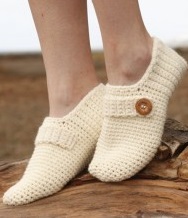 Творческий проект: Вывязывание домашних тапочек нитями двух цветов. Основные приёмы выполнения двухцветных узоров. Понятия «раппорт», «петли симметрии». 25.1251,52141,142141,142Практическая работа. Образцы приемов вязания из ниток двух цветов: двухцветная шахматка.Практическая работа. Образцы приемов вязания из ниток двух цветов: двухцветная шахматка.28.1253,54143,144143,144Определение размера тапочек. Правила вязания.Определение размера тапочек. Правила вязания.29.1255,56145,146145,146Вязание первого тапочка. Расчет и набор петель. Начало вязания. Основной способ: столбик с одним накидом.Вязание первого тапочка. Расчет и набор петель. Начало вязания. Основной способ: столбик с одним накидом.210.1257,58147,148147,148Вязание первого тапочка. Правила прибавления и убавления петель.Вязание первого тапочка. Правила прибавления и убавления петель.211.1259,60149,150149,150Вязание первого тапочка. Примерка. Завершение работы.Вязание первого тапочка. Примерка. Завершение работы.212.1261,62151,152151,152Вязание второго тапочка.Вязание второго тапочка.215.1263,64153,154153,154Вязание второго тапочка. Примерка. Завершение работы.Вязание второго тапочка. Примерка. Завершение работы.216.1265,66155,156155,156Художественное оформление работы. Украшение: вязаные цветы.Художественное оформление работы. Украшение: вязаные цветы.217.1267,68157,158157,158Итоговое занятие по работе над творческим проектом «Домашние тапочки». Итоговое занятие по работе над творческим проектом «Домашние тапочки». 218.1269,70159,160159,160Ажурное вязание. Теоретические сведения. Крючки и нитки для ажурного вязания. Техника ажурного вязания. Анализ моделей. Зарисовка схем для обвязывания салфеток. Ажурное вязание. Теоретические сведения. Крючки и нитки для ажурного вязания. Техника ажурного вязания. Анализ моделей. Зарисовка схем для обвязывания салфеток. 219.1271,72161,162161,162Практ ическая работа. Отработка приёмов ажурного вязания. Обвязывание салфеток в технике ажурного вязания. Подготовка салфетки. Подбор ниток, крючков.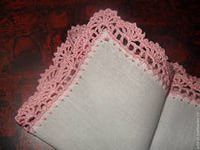 Практ ическая работа. Отработка приёмов ажурного вязания. Обвязывание салфеток в технике ажурного вязания. Подготовка салфетки. Подбор ниток, крючков.222.1273,74163,164163,164Практическая работа. Обвязывание салфеток в технике ажурного вязания.Практическая работа. Обвязывание салфеток в технике ажурного вязания.223.1275,76165,166165,166Практическая работа. Обвязывание салфеток в технике ажурного вязания.Практическая работа. Обвязывание салфеток в технике ажурного вязания.224.1277,78167,168167,168Практическая работа. Обвязывание салфеток в технике ажурного вязания.Практическая работа. Обвязывание салфеток в технике ажурного вязания.225.1279,80169,170169,170Практическая работа. Обвязывание салфеток в технике ажурного вязания.Практическая работа. Обвязывание салфеток в технике ажурного вязания.226.1281,82171,172171,172Практическая работа. Обвязывание салфеток в технике ажурного вязания.Практическая работа. Обвязывание салфеток в технике ажурного вязания.229.1283,84173,174173,174Практическая работа. Обвязывание салфеток в технике ажурного вязания.Практическая работа. Обвязывание салфеток в технике ажурного вязания.230.1285,86175,176175,176Итоговое занятие по разделу. Персональные выставки.Итоговое занятие по разделу. Персональные выставки.231.12МЯГКАЯ ИГРУШКА (90 часов)МЯГКАЯ ИГРУШКА (90 часов)МЯГКАЯ ИГРУШКА (90 часов)МЯГКАЯ ИГРУШКА (90 часов)МЯГКАЯ ИГРУШКА (90 часов)МЯГКАЯ ИГРУШКА (90 часов)МЯГКАЯ ИГРУШКА (90 часов)1,2177,178177,178Вводные занятия. Из истории мягкой игрушки. Необходимые материалы и инструменты. Организация рабочего места. Инструктаж по технике безопасности.Вводные занятия. Из истории мягкой игрушки. Необходимые материалы и инструменты. Организация рабочего места. Инструктаж по технике безопасности.28.013,4179,180179,180Технология выполнения швов: шов «вперед иголку», шов «назад иголку»Технология выполнения швов: шов «вперед иголку», шов «назад иголку»29.015,6181,182181,182Отработка навыков выполнения основных ручных швов: шов «строчка», петельный шов,Отработка навыков выполнения основных ручных швов: шов «строчка», петельный шов,212.017,8183,184183,184Отработка навыков выполнения основных ручных швов: шов «через край», потайной шов.Отработка навыков выполнения основных ручных швов: шов «через край», потайной шов.213.019,10185,186185,186Конструирование и оформление игрушки: как сделать эскиз. Конструирование и оформление игрушки: как сделать эскиз. 214.0111,12187,188187,188Конструирование выкроек игрушки. Способы увеличения и уменьшения размеров выкройки.Конструирование выкроек игрушки. Способы увеличения и уменьшения размеров выкройки.215.0113,14189,190189,190Как правильно раскроить игрушку.Как правильно раскроить игрушку.216.0115,16191,192191,192Как собрать игрушку.Как собрать игрушку.219.0117,18193,194193,194Как оформить игрушку.Как оформить игрушку.220.0119,20195,196195,196Изделия первой сложности. Основа для цельнокроеной игрушки (шарик). Правила выполнения эскиза игрушки. Технология конструирования симметричных выкроек. Правила кроя игрушки. Принцип зеркальной симметрии. Правила хранения выкроек. Основы сбора игрушек.Изделия первой сложности. Основа для цельнокроеной игрушки (шарик). Правила выполнения эскиза игрушки. Технология конструирования симметричных выкроек. Правила кроя игрушки. Принцип зеркальной симметрии. Правила хранения выкроек. Основы сбора игрушек.221.0121,22197,198197,198Колобок. Раскрой и сшивание деталей игрушки.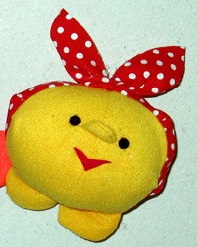 Колобок. Раскрой и сшивание деталей игрушки.222.0123,24199,200199,200Колобок. Правила заполнения игрушки набивочным материалом. Правила расположения глаз относительно носа.Колобок. Правила заполнения игрушки набивочным материалом. Правила расположения глаз относительно носа.223.0125,26201,202201,202Рыбка. Раскрой и сшивание деталей игрушки.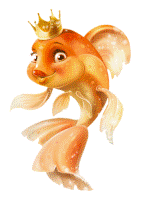 Рыбка. Раскрой и сшивание деталей игрушки.226.0127,28203,204203,204Рыбка. Соединение деталей. Изготовление хвоста.Рыбка. Соединение деталей. Изготовление хвоста.227.0129,30205,206205,206Рыбка. Разные способы украшения игрушек.Рыбка. Разные способы украшения игрушек.228.0131,32207,208207,208Гусеница Фрося (из 4 – 8 шариков).Гусеница Фрося (из 4 – 8 шариков).229.0133,34209,210209,210Гусеница Фрося (из 4 – 8 шариков).Гусеница Фрося (из 4 – 8 шариков).230.0135,36211,212211,212Гусеница Фрося (из 4 – 8 шариков).Гусеница Фрося (из 4 – 8 шариков).23.0237,38213,214213,214Гусеница Фрося (из 4 – 8 шариков).Гусеница Фрося (из 4 – 8 шариков).24.0239,40215,216215,216Технология изготовления изделий по выкройкам: определение формы, размеров, последовательности. Изделия второй сложности: Цыпленок на основе. Изготовление деталей.Технология изготовления изделий по выкройкам: определение формы, размеров, последовательности. Изделия второй сложности: Цыпленок на основе. Изготовление деталей.25.0241,42217,218217,218Беседа: «Многообразие материалов и область их применения». Работа над созданием игрушки «Цыпленок на основе». Сшивание деталей игрушки.Беседа: «Многообразие материалов и область их применения». Работа над созданием игрушки «Цыпленок на основе». Сшивание деталей игрушки.26.0243,44219,220219,220Цыпленок на основе. Соединение деталей.Цыпленок на основе. Соединение деталей.29.0245,46221,222221,222Цыпленок на основе. Оформление работы.Цыпленок на основе. Оформление работы.210.0247,48223,224223,224Ворона симпатичная. Определение формы, размеров, последовательности выполнения работы. Изготовление выкроек.Ворона симпатичная. Определение формы, размеров, последовательности выполнения работы. Изготовление выкроек.211.0249,50225,226225,226Ворона симпатичная. Сшивание деталей игрушки. Соединение деталей.Ворона симпатичная. Сшивание деталей игрушки. Соединение деталей.212.0251,52227,228227,228Ворона симпатичная. Завершение работы. Оформление игрушки.Ворона симпатичная. Завершение работы. Оформление игрушки.213.0253,54229,230229,230Паучок из меха. Определение формы, размеров, последовательности выполнения работы. Подбор материалов. Изготовление выкроек.Паучок из меха. Определение формы, размеров, последовательности выполнения работы. Подбор материалов. Изготовление выкроек.216.0255,56231,232231,232Паучок из меха. Сшивание деталей игрушки. Соединение деталей.Паучок из меха. Сшивание деталей игрушки. Соединение деталей.217.0257,58233,234233,234Паучок из меха. Завершение работы. Оформление игрушки.Паучок из меха. Завершение работы. Оформление игрушки.218.0259,60235,236235,236Мышь Мунька. Определение формы, размеров, последовательности выполнения работы. Подбор материалов. Изготовление выкроек.Мышь Мунька. Определение формы, размеров, последовательности выполнения работы. Подбор материалов. Изготовление выкроек.219.0261,62237,238237,238Мышь Мунька. Сшивание деталей игрушки. Соединение деталей.Мышь Мунька. Сшивание деталей игрушки. Соединение деталей.220.0263,64239,240239,240Мышь Мунька. Оформление игрушки.Мышь Мунька. Оформление игрушки.223.0265,66241,242241,242Крыса Каня. Определение формы, размеров, последовательности выполнения работы. Подбор материалов. Изготовление выкроек.Крыса Каня. Определение формы, размеров, последовательности выполнения работы. Подбор материалов. Изготовление выкроек.224.0267,68243,244243,244Крыса Каня. Сшивание деталей игрушки. Соединение деталей.Крыса Каня. Сшивание деталей игрушки. Соединение деталей.225.0269,70245,246245,246Крыса Каня. Оформление игрушки.Крыса Каня. Оформление игрушки.226.0271,72247,248247,248Заяц Ушастик. Определение формы, размеров, последовательности выполнения работы. Подбор материалов. Изготовление выкроек.Заяц Ушастик. Определение формы, размеров, последовательности выполнения работы. Подбор материалов. Изготовление выкроек.227.0273,74249,250249,250Беседа «Природные и искусственные материалы». Заяц Ушастик. Сшивание деталей игрушки. Соединение деталей.Беседа «Природные и искусственные материалы». Заяц Ушастик. Сшивание деталей игрушки. Соединение деталей.22.0375,76251,252251,252Заяц Ушастик. Оформление игрушки.Заяц Ушастик. Оформление игрушки.23.0377,78253,254253,254 Буруленка. Определение формы, размеров, последовательности выполнения работы. Подбор материалов. Изготовление выкроек. Буруленка. Определение формы, размеров, последовательности выполнения работы. Подбор материалов. Изготовление выкроек.24.03/79,80255,256255,256Буруленка. Сшивание деталей игрушки. Соединение деталей.Буруленка. Сшивание деталей игрушки. Соединение деталей.25.0381,82257,258257,258Беседа «Бережное использование и экономное расходование материалов». Буруленка. Оформление игрушки.Беседа «Бережное использование и экономное расходование материалов». Буруленка. Оформление игрушки.26.0383,84259,260259,260 Овечка Люська. Определение формы, размеров, последовательности выполнения работы. Подбор материалов. Изготовление выкроек. Овечка Люська. Определение формы, размеров, последовательности выполнения работы. Подбор материалов. Изготовление выкроек.29.0385,86261,262261,262Овечка Люська. Сшивание деталей игрушки. Соединение деталей. Овечка Люська. Сшивание деталей игрушки. Соединение деталей. 210.0387,88263,264263,264Беседа «Декоративное оформление изделий».  Овечка Люська. Оформление игрушки.Беседа «Декоративное оформление изделий».  Овечка Люська. Оформление игрушки.211.0389,90265,266265,266Творческий отчет по разделу. Составление композиций из поделок.Творческий отчет по разделу. Составление композиций из поделок.212.03ЛОСКУТНАЯ ПЛАСТИКА (74 часа)ЛОСКУТНАЯ ПЛАСТИКА (74 часа)ЛОСКУТНАЯ ПЛАСТИКА (74 часа)ЛОСКУТНАЯ ПЛАСТИКА (74 часа)ЛОСКУТНАЯ ПЛАСТИКА (74 часа)ЛОСКУТНАЯ ПЛАСТИКА (74 часа)ЛОСКУТНАЯ ПЛАСТИКА (74 часа)1,2267,268267,268Вводное занятие. Инструменты и материалы. Правила техники безопасности. Технология изготовления изделий из лоскутков.Вводное занятие. Инструменты и материалы. Правила техники безопасности. Технология изготовления изделий из лоскутков.213.033,4269,270269,270Практическая работа: определение лицевой и изнаночной стороны ткани, определение вида ткани, определение направления долевой нити на ткани.Практическая работа: определение лицевой и изнаночной стороны ткани, определение вида ткани, определение направления долевой нити на ткани.216.035,6271,272271,272Прихватка. Составление эскиза, варианты композиций.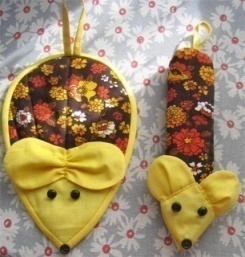 Прихватка. Составление эскиза, варианты композиций.217.037,8273,274273,274Изготовление шаблонов, раскрой ткани по шаблонам с учётом направления долевой нити.Изготовление шаблонов, раскрой ткани по шаблонам с учётом направления долевой нити.218.039,10275,276275,276Беседа о роли изделий декоративно-прикладного искусства в интерьере.Смётывание деталей кроя, стачивание на швейной машине. Инструктаж по ТБ.Беседа о роли изделий декоративно-прикладного искусства в интерьере.Смётывание деталей кроя, стачивание на швейной машине. Инструктаж по ТБ.219.0311,12277,278277,278Отделочные работы. Определение качества готового изделия.Отделочные работы. Определение качества готового изделия.220.0313,14279,280279,280Окончание обработки изделия, влажно-тепловая обработка.Окончание обработки изделия, влажно-тепловая обработка.223.0315,16281,282281,282 «Грелка на чайник».   Лоскутная мозаика. Виды лоскутного шитья. Правила безопасности труда. Базовые формы, применяемые в технике лоскутного шитья.  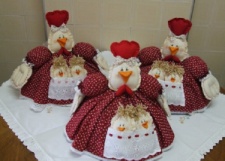  «Грелка на чайник».   Лоскутная мозаика. Виды лоскутного шитья. Правила безопасности труда. Базовые формы, применяемые в технике лоскутного шитья.  224.0317,18283,284283,284Фестоны, их виды. Правила изготовления, закрепления фестонов по краю детали. Техника укладывания прямых фестонов по ярусам к центру и от центра изделия.Фестоны, их виды. Правила изготовления, закрепления фестонов по краю детали. Техника укладывания прямых фестонов по ярусам к центру и от центра изделия.225.0319,20285,286285,286Отделочные материалы в лоскутной технике. Выстёгивание, правила выполнения.Отделочные материалы в лоскутной технике. Выстёгивание, правила выполнения.226.0321,22287,288287,288 Выполнение эскиза, чертежа изделия в технике лоскутного шитья по схеме «Ёлочка», «Колодец». Выполнение элементов узора. Правила безопасности труда. Выполнение эскиза, чертежа изделия в технике лоскутного шитья по схеме «Ёлочка», «Колодец». Выполнение элементов узора. Правила безопасности труда.227.0323,24289,290289,290Выполнение эскиза, чертежа изделия в технике лоскутного шитья по схеме «Шахматка». Выполнение элементов узора.Выполнение эскиза, чертежа изделия в технике лоскутного шитья по схеме «Шахматка». Выполнение элементов узора.230.0325,26291,292291,292Выполнение эскиза, чертежа изделия в технике лоскутного шитья с использованием треугольных, квадратных фестонов. Закрепление фестонов по краю детали.Выполнение эскиза, чертежа изделия в технике лоскутного шитья с использованием треугольных, квадратных фестонов. Закрепление фестонов по краю детали.231.0327,28293,294293,294Укладывание прямых фестонов по ярусам к центру и от центра изделия, их закрепление.Укладывание прямых фестонов по ярусам к центру и от центра изделия, их закрепление.21.0429,30295,296295,296Применение выстёгивания в лоскутных изделиях.Применение выстёгивания в лоскутных изделиях.22.0431,32297,298297,298Изготовление изделий.Изготовление изделий.23.0433,34299,300299,300Отделка готового изделия.Отделка готового изделия.26.0435,36301,302301,302 «Варежка-прихватка». Выполнение эскиза, чертежа изделия. 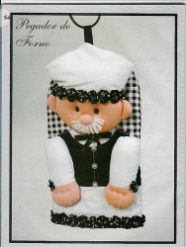  «Варежка-прихватка». Выполнение эскиза, чертежа изделия. 27.0437,38303,304303,304Изготовление шаблонов, подбор тканей по цвету и фактуре. Раскрой.Изготовление шаблонов, подбор тканей по цвету и фактуре. Раскрой.28.0439,40305,306305,306Правила безопасности труда. Технология соединения деталей лоскутной мозаики между собой.Правила безопасности труда. Технология соединения деталей лоскутной мозаики между собой.29.0441,42307,308307,308Изготовление изделия. Подбор тканей по фактуре и цвету. Изучение свойств прокладочных материалов, применяемых в  технике лоскутного шитья.Изготовление изделия. Подбор тканей по фактуре и цвету. Изучение свойств прокладочных материалов, применяемых в  технике лоскутного шитья.210.0443,44309,310309,310Изготовление изделия.   Изготовление шаблонов из картона или плотной бумаги. Закрепление фестонов по краю детали.Изготовление изделия.   Изготовление шаблонов из картона или плотной бумаги. Закрепление фестонов по краю детали.213.0445,46311,312311,312Изготовление изделия. Укладывание прямых фестонов по ярусам к центру и от центра изделия, их закрепление.Изготовление изделия. Укладывание прямых фестонов по ярусам к центру и от центра изделия, их закрепление.214.0447,48313,314313,314Изготовление изделия. Применение выстёгивания в лоскутных изделиях.Изготовление изделия. Применение выстёгивания в лоскутных изделиях.215.0449,50315,316315,316Изготовление изделия.Изготовление изделия.216.0451,52317,318317,318Изготовление изделия.Изготовление изделия.217.0453,54319,320319,320Окончательная отделка и оформление изделия. Требования к качеству изделия.Окончательная отделка и оформление изделия. Требования к качеству изделия.220.0455,56321,322321,322Натюрморт в технике «Аппликация» (Панно). Беседа «Натюрморт - жанр изобразительного искусства».  Создание эскиза.Натюрморт в технике «Аппликация» (Панно). Беседа «Натюрморт - жанр изобразительного искусства».  Создание эскиза.221.0457,58323,324323,324Изготовление шаблонов.Изготовление шаблонов.222.0459,60325,326325,326Подбор тканей по цвету. Беседа «Элементы цведоведения».  Раскрой ткани.  Подбор тканей по цвету. Беседа «Элементы цведоведения».  Раскрой ткани.  223.0461,62327,328327,328Составление композиции. Соединение частей композиции с основой.Составление композиции. Соединение частей композиции с основой.224.0463,64329,330329,330Соединение частей композиции с основой.Соединение частей композиции с основой.227.0465,66331,332331,332Соединение частей композиции с основой.Соединение частей композиции с основой.228.0467,68333,334333,334Соединение частей композиции с основой.Соединение частей композиции с основой.229.0469,70335,336335,336Соединение частей композиции с основой.Соединение частей композиции с основой.230.0471,72337,338337,338Обрамление композиции натюрморта. Отделочные работы.Обрамление композиции натюрморта. Отделочные работы.24.0573,74339,340339,340Итоговое занятие по разделу. Тестирование.Итоговое занятие по разделу. Тестирование.25.05ТВОРЧЕСКИЕ ПРОЕКТЫ (42 часа).ТВОРЧЕСКИЕ ПРОЕКТЫ (42 часа).ТВОРЧЕСКИЕ ПРОЕКТЫ (42 часа).ТВОРЧЕСКИЕ ПРОЕКТЫ (42 часа).ТВОРЧЕСКИЕ ПРОЕКТЫ (42 часа).ТВОРЧЕСКИЕ ПРОЕКТЫ (42 часа).ТВОРЧЕСКИЕ ПРОЕКТЫ (42 часа).1,2341,342341,342 Диванная подушка. История возникновения диванной подушки «Сказка моей подушки». Краткое определение дизайнерской задачи. Диванная подушка. История возникновения диванной подушки «Сказка моей подушки». Краткое определение дизайнерской задачи.26.053,4343,344343,344Выявление основных требований к изделию. Разработка идей, вариантов.Выявление основных требований к изделию. Разработка идей, вариантов.27.055,6345,346345,346Выбор материалов, приспособлений, оборудования. Применяемые швы.Выбор материалов, приспособлений, оборудования. Применяемые швы.28.057,8347,348347,348Ткани. Фасоны. Стандартные изделия.Ткани. Фасоны. Стандартные изделия.211.059,10349,350349,350Последовательность выполнения работы. Составление инструкционной карты. Построение чертежа.Последовательность выполнения работы. Составление инструкционной карты. Построение чертежа.212.0511,12351,352351,352Подготовка выкройки наволочки к раскрою. Подготовка ткани к раскрою.Раскладка выкройки на ткани и раскрой.Подготовка выкройки наволочки к раскрою. Подготовка ткани к раскрою.Раскладка выкройки на ткани и раскрой.213.0513,14353,354353,354Изготовление подушки. Самостоятельная работа.Изготовление подушки. Самостоятельная работа.214.0515,16355,356355,356Изготовление подушки. Самостоятельная работа.Изготовление подушки. Самостоятельная работа.215.0517,18357,358357,358Выполнение вышивки учащимися, ранее изученными способами.Выполнение вышивки учащимися, ранее изученными способами.218.0519,20359,360359,360Выполнение вышивки учащимися, ранее изученными способами.Выполнение вышивки учащимися, ранее изученными способами.219.0521,22361,362361,362Завершение работы. Устранение дефектов.Завершение работы. Устранение дефектов.220.0523,24363,364363,364«Подставки под горячее блюдо».  Пошив лоскутных изделий из 2 или 3 слоев. Использование декоративных изделий из лоскута в современном интерьере. Значение качества и аккуратности при выполнении изделий.«Подставки под горячее блюдо».  Пошив лоскутных изделий из 2 или 3 слоев. Использование декоративных изделий из лоскута в современном интерьере. Значение качества и аккуратности при выполнении изделий.221.0525,26365,366365,366Демонстрация подставок под горячее блюдо для кухни. Знакомство с образцами. Анализ конструкции (декоративный верх, прокладочный слой, рабочая сторона). Демонстрация подставок под горячее блюдо для кухни. Знакомство с образцами. Анализ конструкции (декоративный верх, прокладочный слой, рабочая сторона). 222.0527,28367,368367,368Приемы простегивания изделий из 3 слоев. Технологические операции обработки открытых срезов в зависимости от формы изделия:- прямой бейкой;- косой бейкой.Приемы простегивания изделий из 3 слоев. Технологические операции обработки открытых срезов в зависимости от формы изделия:- прямой бейкой;- косой бейкой.225.0529,30369,370369,370Практическая работа: пошив изделий по готовому образцу или по собственному замыслу. Выбор изделия, техники шитья. Выполнение эскиза изделия или схемы узора, поиск цветового решения, изготовление необходимых шаблонов и лекал.Практическая работа: пошив изделий по готовому образцу или по собственному замыслу. Выбор изделия, техники шитья. Выполнение эскиза изделия или схемы узора, поиск цветового решения, изготовление необходимых шаблонов и лекал.226.0531,32371,372371,372Подбор и раскрой ткани, прокладочных материалов.Подбор и раскрой ткани, прокладочных материалов.227.0533,34373,374373,374Поэтапное выполнение работы по пошиву изделия.Поэтапное выполнение работы по пошиву изделия.228.0535,36375,376375,376Поэтапное выполнение работы по пошиву изделия.Поэтапное выполнение работы по пошиву изделия.229.0537,38377,378377,378Поэтапное выполнение работы по пошиву изделия.Поэтапное выполнение работы по пошиву изделия.21.0639,40379,380379,380Окончательная обработка и оформление изделий.Окончательная обработка и оформление изделий.22.0641,42381,382381,382Просмотр готовых изделий, устранение дефектов, оценка качества работы.Просмотр готовых изделий, устранение дефектов, оценка качества работы.23.06ПРАЗДНИКИ (10 часов)ПРАЗДНИКИ (10 часов)ПРАЗДНИКИ (10 часов)ПРАЗДНИКИ (10 часов)ПРАЗДНИКИ (10 часов)ПРАЗДНИКИ (10 часов)ПРАЗДНИКИ (10 часов)1,2383,384383,384Подготовка к проведению праздника «Лен, ты мой лен…» Распределение ролей.Подготовка к проведению праздника «Лен, ты мой лен…» Распределение ролей.24.063,4385,386385,386Подготовка к проведению праздника «Лен, ты мой лен…» Репетиция.Подготовка к проведению праздника «Лен, ты мой лен…» Репетиция.25.065,6387,388387,388Подготовка к проведению праздника «Лен, ты мой лен…» Репетиция.Подготовка к проведению праздника «Лен, ты мой лен…» Репетиция.28.067,8389,390389,390Девичник «лен, ты мой лен…» Урок- игра.Девичник «лен, ты мой лен…» Урок- игра.29.069,10391,392391,392Итоговое занятие. Зачет по пройденным темам. Конкурс «Самая, самая, самая…»Итоговое занятие. Зачет по пройденным темам. Конкурс «Самая, самая, самая…»210.06ВЫСТАВКИ. ИТОГОВЫЕ ПРАКТИЧЕСКИЕ ЗАНЯТИЯ. (22 часа)ВЫСТАВКИ. ИТОГОВЫЕ ПРАКТИЧЕСКИЕ ЗАНЯТИЯ. (22 часа)ВЫСТАВКИ. ИТОГОВЫЕ ПРАКТИЧЕСКИЕ ЗАНЯТИЯ. (22 часа)ВЫСТАВКИ. ИТОГОВЫЕ ПРАКТИЧЕСКИЕ ЗАНЯТИЯ. (22 часа)ВЫСТАВКИ. ИТОГОВЫЕ ПРАКТИЧЕСКИЕ ЗАНЯТИЯ. (22 часа)ВЫСТАВКИ. ИТОГОВЫЕ ПРАКТИЧЕСКИЕ ЗАНЯТИЯ. (22 часа)ВЫСТАВКИ. ИТОГОВЫЕ ПРАКТИЧЕСКИЕ ЗАНЯТИЯ. (22 часа)1,2393,394393,394Изготовление технологической карты зачетной работы.Изготовление технологической карты зачетной работы.211.063,4395,396395,396Защита зачетных работ.Защита зачетных работ.212.065,6397,398397,398Защита зачетных работ.Защита зачетных работ.215.067,8399,400399,400Итоговое занятие. Зачет по пройденным темам. Конкурс «Самая, самая, самая…»Итоговое занятие. Зачет по пройденным темам. Конкурс «Самая, самая, самая…»216.069,10401,402401,402Самостоятельное творческое занятие. Подготовка к итоговым выставкам. Самостоятельное творческое занятие. Подготовка к итоговым выставкам. 217.0611,12403,404403,404Самостоятельное творческое занятие. Подготовка к итоговым выставкам.Самостоятельное творческое занятие. Подготовка к итоговым выставкам.218.0613,14405,406405,406Самостоятельное творческое занятие. Подготовка к итоговым выставкам.Самостоятельное творческое занятие. Подготовка к итоговым выставкам.219.0615,16407,408407,408Самостоятельное творческое занятие. Подготовка к итоговым выставкам.Самостоятельное творческое занятие. Подготовка к итоговым выставкам.222.0617,18409,410409,410Самостоятельное творческое занятие. Подготовка к итоговым выставкам.Самостоятельное творческое занятие. Подготовка к итоговым выставкам.223.0619,20411,412411,412Итоговая выставка.Итоговая выставка.224.0621,22413,414413,414Подведение итогов работы за год. Подведение итогов работы за год. 225.061. Композиция2. Орнамент3. Ритм4. РаппортА. Повторяющаяся часть рисунка, узора на ткани, вышивке и т.п.Б. Чередование элементов, происходящее с определенной последовательностью, частотойВ. Строение, соотношение и взаимное расположение частейГ. Узор из последовательного повторения  геометрических, растительных или животных элементов8. Определите по рисунку вид ручного шва 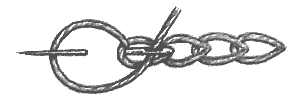 